ABCMål: Bokstavkunnskap og ordlesingFinn fram nettbrett og høyretelefonar.Start GraphoGame.Spel i 10 minuttar. (Lat elevane spele ferdig spelet dei har byrja på.) Dersom butikken kjem fram, kan elevane handle éin gong, på slutten av speleøkta. Avslutt med å trykkje på den bøygde pila nede på skjermen. Trykk Tilbake, slik at startskjermen kjem fram. Så kan du trykkje på huset og slå av skjermen.  Legg nettbrettet på plassLES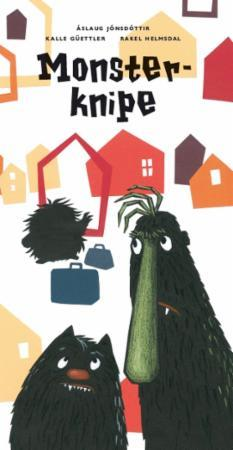 Bok: MonsterknipeMål: Attkjenning, diftong, replikkstrek, dobbel konsonantInnleiing: Boka vi skal lese frå i dag, handlar om Storemonster, Veslemonster og Raggmonster. Sjå på framsida. Les tittelen i lag. Kva er ei knipe? Kven trur du det er som er i ei knipe? Første oppslag: «Eg fekk bra med fisk i dag». Kven er «eg»-monsteret? (Storemonster). Er han glad eller trist? Oppslag nr. 2: Les saman – bruk fingeren. Her er det nokre ord som er i annleis skrift. Dei kan vi godt lese med litt meir bestemt eller sterkare stemme. Korleis les vi Raggmonster? (Kort vokal og dobbel konsonant) Kva er eit ragg? Oppslag nr. 3: Les saman – bruk fingeren. Kva er det å vere brydd? Her er det strekar før setningane, kva heiter det? Oppslag nr. 4: Les saman – bruk fingeren. «Høyr, no, Raggmonster» – kva vokalar og diftongar finn de? Oppslag nr. 5: Les saman – bruk fingeren. Oppslaget sluttar med «Eg har ingen heim meir». Sjå på biletet. Kvifor trur de at Raggmonster ikkje har lyst heim? Kva har skjedd med henne? 
Vi skal få lese meir i denne boka ei anna økt. Kva trur de kjem til å skje vidare i boka? FORSTÅ 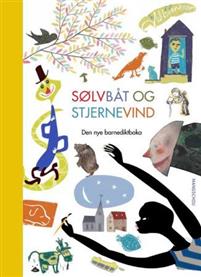 Bok: Sølvbåt og stjernevind Dikt: «Sola har ein boge av gull»Sidetal: 27OppstartFør lesinga: Sjå på teikningane – kva trur de diktet kjem til å handle om? HøgtlesingDiktet fortel om kva menneske kan gjere. Vi kan lese og vi kan skrive. Kan du komme på andre ting som vi menneske kan gjere, som dyra ikkje kan? I diktet får vi høyre litt om indianarane. Indianarane gav kvarandre ofte namn frå naturen. Kan du komme på namn vi kan bruke på menneske, som er henta frå naturen? (Bjørn, Ask, Varg, Hauk, Ørn, Sol, Rose, Lilja)Viss du skulle bli kalla opp etter eit dyr eller ei plante, kva for eit dyr eller ei plante ville du velje? Framom namnet sette indianarane ofte eit ekstra ord, eit ord som sa noko om namnet. Vi kallar slike ord for adjektiv. Her i diktet er namnet «Raude sky». Kan du prøve å lage andre eksempel? (Stolte Ørn, Sterke Bjørn, Vakre Rose, Svarte Hauk.)AvrundingLikte du diktet? Kva likte du best? Var det noko som var rart? Var det noko som var morosamt? SKRIVNYTT NAMNInnleiing: No skal du få lage nye namn til deg sjølv og dei andre i familien din: Ekte indianar-namn!Finn fram nettbrett med høyretelefonar og IntoWordsSkriv namn.Overskrift: «Min indianarfamilie»Lat elevane idémyldre: Kva dyr eller plante minner mamma, pappa og søskena om? Lag modellsetningarMamma heiter ... : Set inn adjektiv og namn frå naturen. Døme: Pappa heiter Sterke Bjørn.Skriv ut. ABCMål: Bokstavkunnskap og ordlesingFinn fram nettbrett og høyretelefonar.Start GraphoGame.Spel i 10 minuttar. (Lat elevane spele ferdig spelet dei har byrja på.) Dersom butikken kjem fram, kan elevane handle éin gong, på slutten av speleøkta. Avslutt med å trykkje på den bøygde pila nede på skjermen. Trykk Tilbake, slik at startskjermen kjem fram. Så kan du trykkje på huset og slå av skjermen.Legg nettbrettet på plassLESBok: MonsterknipeMål: Attkjenning, samansette ord, skjInnleiing: Hugsar de Storemonster, Veslemonster og Raggmonster? I dag skal vi lese vidare i boka.Vi startar med oppslag nr. 6: «– Men alle har jo ein heim ...» Les saman – bruk fingeren. Legg ekstra trykk på dei utheva orda. Korleis trur du Raggmonster har det no? Oppslag nr. 7: Les saman – bruk fingeren. Oppslag nr. 8: Les saman – bruk fingeren. Korleis les vi ordet «trøytt»? Oppslag nr. 9: Les saman – bruk fingeren. Kva ord er «kattehuset» sett saman av? Oppslag nr. 10: Les saman – bruk fingeren. Kvifor trur du at det er lita skrift når Veslemonster kviskrar? Oppslag nr. 11: Les saman – bruk fingeren. Sjå på bileta og snakk om kva som kan ha skjedd med Raggmonster. Korleis les vi ordet skjedd? /sjedd/ – men vi skriv med skj. Vi skal lese ferdig boka ei anna økt. Trur de at dei finn på noko lurt? FORSTÅ OppstartFør lesinga: Sjå på teikninga. Kva trur de diktet kjem til å handle om?HøgtlesingDette diktet fortel om ein fridag, der ein kan gjere det ein har mest lyst til.Kva gjer du på når du har fri og får bestemme over dagen din heilt sjølv? Katten gjer også akkurat det han har lyst til, han ligg og solar seg på grusen. I dette diktet er det mange ord som rimar. Kan du rime på katt? Prøv å finne ord og lage leikedikt: (Døme: Ein katt med hatt blei tatt i natt.)I diktet får vi høyre om to fuglar, det er skjora og svarttrosten. Kan du namnet på fleire fuglar? AvrundingLikte du diktet? Kva likte du best? Var det noko som var rart? Var det noko som var morosamt? Kva fekk diktet deg til å tenkje på? SKRIVRIMInnleiing: Finn fram nettbrett med høyretelefonar og IntoWords.Skriv namn.Overskrift: «RIM»Lat elevane idémyldre om ord som rimar. (Døme: sko – do, mage – hage, trampoline – Josefine) Eit linjeskift mellom kvart rim-par. Skriv ut. Les høgt dersom de har tid.ABCMål: Bokstavkunnskap og ordlesingFinn fram nettbrett og høyretelefonar.Start GraphoGame.Spel i 10 minuttar. (Lat elevane spele ferdig spelet dei har byrja på.) Dersom butikken kjem fram, kan elevane handle éin gong, på slutten av speleøkta. Avslutt med å trykkje på den bøygde pila nede på skjermen. Trykk Tilbake, slik at startskjermen kjem fram. Så kan du trykkje på huset og slå av skjermen.  Legg nettbrettet på plassLESBok: MonsterknipeMål: Attkjenning, diftongInnleiing: Hugsar de korleis førre leseøkt frå Monsterknipe slutta? Dei var litt fortvila, ikkje sant? No skal vi sjå om dei fann ei løysing. Oppslag nr. 12 tek til med «– Eg har det, Veslemonster!». Les saman – bruk fingeren. Kva lyd får o-en i «ofte»? Kvifor kan det vere greitt å både vere i lag, og så gå heim igjen etterpå, trur de? Oppslag nr. 13: Les saman – bruk fingeren. Leit etter diftongar. Kva tyder «ein fei»? Oppslag nr. 14: Les saman – bruk fingeren. Oppslag nr. 15: Les saman – bruk fingeren. Kva ord kjenner de att på denne sida? Kva ord synest de er vanskelege? Oppslag nr. 16: Les saman – bruk fingeren. Kvifor trur du ordet «heime» er med stor skrift? Sjå på framsida ein gong til. Korleis løyste monstera knipa? Om de har meir tid, kan de lese boka ein gong til.FORSTÅOppstartFør lesinga: Sjå på teikninga. Kva trur du diktet kjem til å handle om? HøgtlesingGuten i diktet ynskjer seg besøk. Kven er det som kjem på besøk til han? (Vinden, katten, marihøna, mamma og pappa)I diktet kan vi lese at marihøna har fire svarte prikkar på det raude skjoldet sitt. Kva insekt finst utanfor huset ditt om sommaren? Kva er det finaste insektet, synest du? I diktet får vi høyre om katten, han er kvit og grå. Har du eller nokon du kjenner eit kjæledyr? Kva for eit dyr er det? Kva farge har det? Får det komme inn i huset på besøk? Kan du komme på fine namn til eit kjæledyr? AvrundingLikte du diktet? Kva likte du best? Var det noko som var rart? Var det noko som var morosamt?SKRIV VELKOMMENInnleiing: Finn fram nettbrett med høyretelefonar og IntoWords.Skriv namn.Overskrift: «Velkommen»Lat elevane idemyldre. Kven kan komme på besøk om du sit utanfor huset ditt og ventar?Lat elevane skrive lister over kven som kan komme på besøk. Bruk fantasien.Dei elevane som kan, skriv setningar.Skriv ut.ABCMål: Bokstavkunnskap og ordlesingFinn fram nettbrett og høyretelefonar.Start GraphoGame.Spel i 10 minuttar. (Lat elevane spele ferdig spelet dei har byrja på.) Dersom butikken kjem fram, kan elevane handle éin gong, på slutten av speleøkta. Avslutt med å trykkje på den bøygde pila nede på skjermen. Trykk Tilbake, slik at startskjermen kjem fram. Så kan du trykkje på huset og slå av skjermen.  Legg nettbrettet på plassLES 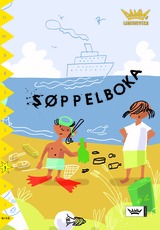 Bok: SøppelbokaMål: GjenkjenningInnleiing: I dag skal vi lese om nokon som ryddar ute.Sjå på framsida. Kvar er borna? Kva ligg på stranda?Gå på vokaljakt i tittelen. Ordet er veldig langt. Kan vi dele det i to? Les saman.S. 1: Gå på ordjakt – finn det lengste ordet. Kva for to ord er det sett saman av? Les saman – bruk fingeren.S. 2: Gå på ordjakt – finn «så», finn «det», finn «rydde». Les saman.S. 3: Sett fingeren under det tredje ordet. Kva står det her? Les saman. Kvifor blir det mange kroner?S. 4: Gå på ordjakt. Finn de eit spørjeord? Finn de ord med dobbel konsonant? Les saman.S. 5: Les saman. Kvifor må dei passe seg for glaset?S. 6: Gå på teiknjakt. Kva slags teikn finn de? Les saman. Sjå på det første ordet. Har vi ord som sluttar på to m-ar?S. 7: Gå på vokaljakt. Les saman.S. 8: Les saman Kvar legg de søppelet?Les boka ein gong til.FORSTÅOppstartFør lesinga: Sjå på teikningane. Kva trur de diktet kjem til å handle om?Høgtlesing med samtaleHar du nokon gong prøvd å telje stjernene på himmelen? Det er ingen som har klart å telje alle. Diktet handlar om ein sølvbåt som siglar oppe på himmelen. Har du sett noko som rører på seg oppe på himmelen, nokon gong? Kva kan det ha vore?Vi seier at stjernene kan lage stjernebilete. Har du høyrt om eller sett slike stjernebilete? Visste du at månen eigentleg er ein bit av jorda?I diktet er det mange ord som byrjar på lyden /s/ – kan du hugse nokon av dei orda? (Stjernevind, sølvbåt, sju, skyfri, seglar, seint, stjerne)AvrundingLikte du diktet? Kva likte du best? Var det noko som var skummelt? Var det noko som var rart. Kva fekk diktet deg til å tenkje på? SKRIV PÅ HIMMELENInnleiing: I diktet «Over mitt hus» får vi høyre om stjernene på himmelen. Diktet fortel om ein sølvbåt som siglar oppe i stjernevinden. No skal du få dikte om din himmel. Finn fram nettbrett med høyretelefonar og IntoWords.Skriv namn.Overskrift: «PÅ HIMMELEN»Lat elevane idemyldre. Lat elevane skrive lister eller setningar om det dei ser på himmelen om kvelden. Kva finst ute i universet?Skriv ut.